УТВЕРЖДЕНАрешением Совета Директоров АО «Казахстанский центр  индустрии и экспорта «QazIndustry»от 30 марта 2020 года(протокол № 04)Стратегия развитияАО «Казахстанский центр индустрии и экспорта «QazIndustry» на 2020-2024 годы2020 годСодержаниеВведениеАО "Казахстанский центр индустрии и экспорта «QazIndustry» (далее – Общество или QazIndustry) является национальным институтом развития в области развития индустрии и развития местного содержания, единым координационным центром по специальным экономическим и индустриальным зонам Республики Казахстан.Актуальность разработки Стратегии развития Общества на 2020-2024 годы обусловлена следующими факторами:Завершение реализации Стратегических направлений развития АО «Казахстанский институт развития индустрии» на 2015-2019 годы с выполнением практически всех стратегических задач и показателей.Проведение в 2019 году реорганизации Общества с расширением его функций и статуса:-национальный институт развития в области развития индустрии;-национальный институт развития в области развития местного содержания; -единый координационный центр по специальным экономическим и индустриальным зонам.Необходимость повышения эффективности и прозрачности деятельности Общества.Завершение пятилетнего цикла экономического развития страны на основе реализации ряда государственных программ, включая Государственную программу индустриально-инновационного развития на 2015 – 2019 годы, с принятием новых государственных программ на предстоящий период.	Настоящая Стратегия развития Общества разработана с учетом стратегических и программных документов Республики Казахстан, включая Стратегический план Министерства индустрии и инфраструктурного развития Республики Казахстан на 2017-2021 годы, Государственную программу индустриально-инновационного развития на 2020-2025 годы (далее – ГПИИР 2020-2025 или Программа).Стратегия развития определяет миссию, видение, стратегические направления, цели и задачи Общества на 2020 - 2024 годы.Уточнение и корректировка настоящей Стратегии развития будет осуществляться при необходимости, в случае существенных изменений во внешней и внутренней средах.Краткое резюме Разработанная Стратегия развития «QazIndustry» на 2020-2024 годы определяет направления и цели деятельности Общества в условиях реализации ГПИИР 2020-2025, нацеленной на создание и развитие конкурентоспособной обрабатывающей промышленности Республики Казахстан на внутреннем и внешнем рынках.Ключевые аспекты новой Стратегии развития Общества отражают его проактивную роль в процессе индустриально-инновационного развития страны на предстоящий 5-ти летний период и включают: - усиление экспертно-аналитической деятельности QazIndustry как «мозгового центра» развития промышленности и смежных отраслей экономики Казахстана;- углубление деятельности Общества по информационно-аналитическому сопровождению ГПИИР 2020-2025- расширение деятельности по участию Общества в реализации системных мер поддержки устойчивого развития обрабатывающей промышленности и смежных отраслей для повышения их конкурентоспособности; - повышение эффективности операторской деятельности Общества по предоставлению прямых мер стимулирования субъектов индустриально-инновационного развития с расширением спектра инструментов государственной поддержки;- укрепление координирующей деятельности Общества по развитию индустриальной инфраструктуры.Для обеспечения необходимых внутренних условий для эффективной деятельности по достижению поставленных целей и задач в рамках установленных функциональных направлений предполагается решение ряда задач в рамках институционального развития Общества. Реализация Стратегии развития будет направлена на достижение целевых показателей, отражающих стратегические цели и задачи Общества.Стратегия развития «QazIndustry» будет успешно реализована при условии поддержки со стороны Единственного акционера и Совета директоров Общества, тесного взаимодействия с уполномоченными государственными органами и институтами развития, масштабной вовлеченности бизнеса в процессы индустриально-инновационного развития.3. Анализ текущей ситуацииАнализ внешней среды3.1.1 Промышленная политика Республики КазахстанПо данным ЮНИДО, свидетельств глобальной деиндустриализации не наблюдается: в период с 1991 по 2014 годы доля обрабатывающей промышленности в мировом ВВП возросла с 14,8% до 16,0 % (в постоянных ценах). Индустриализация остается и будет оставаться критически важным фактором роста развивающихся стран. При этом диверсификация в пользу обрабатывающей промышленности позволяет достичь высоких темпов прироста и поддерживать его в течение более длительных непрерывных периодов, снизить волатильность производства, что в свою очередь влияет на устойчивый характер роста. Немаловажно, что наряду с этим растет потребность в высококвалифицированной рабочей силе, а вместе с ней - уровень оплаты труда и качества жизни населения.Доля обрабатывающей промышленности в ВВПУспех экономик развивающихся стран связывают именно с переходом на индустриальный путь развития, что на практике указывает на ключевую роль индустриализации в обеспечении конкурентоспособности и экономического роста. Казахстан, придерживаясь безальтернативного курса на развитие несырьевой экономики, с 2010 года поэтапно реализует индустриальную политику, направленную на создание высокопроизводительной и экспорто-ориентированной обрабатывающей промышленности. На третьем этапе реиндустриализации страны в 2020-2025 годы стоят задачи качественного развития обрабатывающей промышленности для производства приоритетных товаров, ориентированных на экспорт и внутренний рынок. 3.1.2 Текущее состояние обрабатывающей промышленности РК  Объем и темпы роста   В обрабатывающей промышленности за период с 2010 по 2018 годы достигнут значимый рост объемов производства и ИФО:Однако, достигнутый рост обеспечен преимущественно за счет базовых продуктов.Инновационное развитие  Также наблюдается рост объемов производства и экспорта инновационной продукции. Но при этом, доля инновационной продукции в ВВП остается на крайне низком уровне - 1,6% (2018 г.), доля экспорта в объеме производства падает.  По показателям инновационной деятельности Казахстан отстает от технологически развитых стран:С 2010 года доля высокотехнологичных отраслей в обрабатывающей промышленности РК повысилась с 9% до 11%, но остается все еще ниже, чем значение показателя около 20% в странах ОЭСР.Несмотря на рост высокотехнологичных отраслей, основная доля предприятий обрабатывающей промышленности находится на уровне полуавтоматизированных операций (Индустрия 2.0) или на этапе перехода к автоматизированному производству (Индустрия 3.0):           Производительность труда в обрабатывающей промышленности в 2018 году выросла до 35,3 тыс. US$ с 29,6 тыс. US$ в 2010 году. Согласно оценке международных экспертов, одной из причин низких темпов роста производительности труда является несфокусированная государственная поддержка, охватывающая в том числе неэффективные компании.Внешнеторговый баланс обрабатывающей промышленностиПо итогам 2018 года в обрабатывающей промышленности получено отрицательное внешнеторговое сальдо в сумме 14,7 млрд US$, обусловленное низкими темпами прироста экспорта:Инвестиции  Инвестиции в основной капитал предприятий обрабатывающей промышленности выросли, однако их объем по итогам 2018 года был существенно ниже, чем в добывающей отрасли:3.1.3 Основные тенденции мирового развития индустрийМегатрендами, оказывающими наибольшее воздействие на развитие промышленности, являются:3.1.4 Индустриально-инновационная система КазахстанаВключает в себя следующие ключевые элементы:субъекты, уполномоченные на реализацию мер государственной поддержки (национальные управляющие холдинги, национальные компании, национальные институты развития);инфраструктура индустриально-инновационной системы (специальные экономические зоны (далее – СЭЗ), индустриальные зоны (далее – ИЗ), технопарки и др.); инструменты поддержки (всего более 100 инструментов, как на республиканском, так и региональном уровнях).	Операторские функции по предоставлению мер государственной поддержки в рамках государственных программ индустриально-инновационного развития с 2010 года выполняли дочерние организации АО «НУХ «Байтерек» (АО «БРК», АО «БРК-Лизинг», АО «ЭСК «Kazakh Export», ФРП «Даму), институты развития (АО «НК «Kazakh Invest», АО «КЦИЭ «QazIndustry»,  АО «НАТР» (до 2019 г.), АО «Nadloc» (до 2019 г.)),  а также НПП «Атамекен» (с 2018 г.).Функциональные направления участия институтов развития Казахстана по мерам государственной поддержки представлены в следующей таблице: В рамках поддержки предпринимательства отсутствуют единообразные критерии, как для выдачи мер государственной поддержки, так и для оценки их эффективности, при этом до сих пор отмечается недостаточная согласованность действий между различными институтами развития, в результате чего субъекты индустриально-инновационной деятельности испытывают недостаток информации о мерах государственной поддержки. 3.1.5 Международный опыт промышленной политики                                                         Выделяются следующие общие принципы и подходы государственной промышленной политики: 1) Система управления Индустриальные страны имеют в целом схожую организационную структуру государственного управления развитием промышленности, основными элементами которой являются:- четкое законодательное регулирование промышленной политики, которое систематизирует и фокусирует процесс и условия оказания государственной поддержки развития промышленности;- центральный государственный орган, в задачу которого входят выработка политики индустриально-инновационного развития с учетом стратегических приоритетов государства, создание комплексной системы стимулов и мер поддержки для индустриально-инновационных проектов и промышленных кластеров, проведение торговой политики, направленной на создание возможностей для расширения существующих и появления новых производств;- скоординированная система институтов поддержки индустриально-инновационного развития, включающая фонды или агентства промышленного развития; - крупные государственные или национальные частные компании, специально определенные государством, с полномочиями для привлечения инвестиций и реализации крупных промышленных проектов и создания производств в новых отраслях; - единая научная, технологическая, инновационная политика, на реализацию которой направлены планы, стратегии и программы отраслевых министерств и ведомств.2) Концентрация на экспорте товаров и услуг с высокой добавленной стоимостью, а не биржевых товаров (commodities) или на импортозамещении.Опыт стран (Ирландия, Канада, Вьетнам, Ботсвана, Саудовская Аравия, Марокко), успешно диверсифицировавших свои экономики, показывает обоснованность экспортоориентированной индустриальной политики, сфокусированной на секторах и товарах обрабатывающей промышленности с высокой добавленной стоимостью за счет инвестиций в повышение производительности, человеческий капитал, транспортно-логистическую инфраструктуру и трансферт технологий. В Ирландии рост экспорта продукции обрабатывающей промышленности с 2010 по 2016 годы составил 174%. Этому способствовала проводимая в стране государственная политика, ориентированная на развитие бизнеса и создание благоприятного налогового режима. Государство оказывает финансовую помощь по созданию компаний и их выходу на международный рынок. Во Вьетнаме с 2010 года реализуется модель экономического развития с реструктуризацией промышленности и сектора услуг и акцентом на поддержке производства высокотехнологичных товаров. Также были созданы 135 промышленных и экспортных зон и сформирован благоприятный инвестиционный режим, который позволил существенно увеличить объем прямых иностранных инвестиций.  В Канаде государственная система поддержки экспортеров включает следующие элементы:- консультационные услуги канадским компаниям по исследованиям и отбору целевых зарубежных рынков (подготовка к выходу на экспорт, оценка рыночного потенциала, определение network и решение возникающих проблем);- онлайн платформа MY TCS – доступ к рыночной информации и бизнес возможностям;- программа CanExport – финансовая поддержка широкому спектру экспортных операций для повышения конкурентоспособности канадских компаний: предоставление до 50 млн долларов в течение 5 лет в виде прямой финансовой поддержки МСП - экспортеров, финансирование компаний любого сектора, возмещение 50% затрат;- финансовая поддержка бизнес ассоциаций для создания или расширения международного сотрудничества;- программа "Деловые женщины в международной торговле" (BWIT) - предоставление целевых продуктов и услуг для женщин-предпринимателей с целью выхода на мировые рынки;- канадские технологические акселераторы (CTAs) - оказание поддержки канадским компаниям с высокими темпами роста и готовых выйти на мировые рынки ИКТ, чистых технологий. Таким образом, государства поддерживают отечественные предприятия в целях развития и наращивания их экспортных возможностей через расширение доступа к внешним рынкам за пределами небольшой внутренней экономики. Именно политика, направленная на развитие экспорта с высокой добавленной стоимостью стимулирует производство качественных товаров, работ и услуг, способствует повышению темпов развития экономики, росту притока иностранного капитала в обрабатывающий сектор и ускорению диверсификации источников поступлений средств в государственный бюджет в условиях нестабильности цен на мировых сырьевых рынках. 3) Международная кооперация через встраивание в глобальные цепочки добавленной стоимости (далее – ЦДС). Практически все страны преследуют цель по встраиванию в глобальные ЦДС, что дает возможность трансферта технологий и увеличивает промышленный потенциал страны. Ключевую роль в глобальных ЦДС играют транснациональные компании (далее – ТНК). Поэтому развивающиеся страны уделяют особое внимание созданию выгодных предложений для ТНК, сбалансированным по критерию «цена-качество». Сравнительный анализ институтов развития индустрийВ странах, успешно реализующих политику индустриализации, большое значение имеет деятельность национальных институтов развития, основная роль которых заключается в оказании помощи промышленным предприятиям для укрепления конкурентоспособности национальных экономик.                               Таблица 1. Основные инструменты государственной поддержки, используемые институтами развития в разных странах* - в 2019 году функция передана от МИИР РК в МТИ РК;** - в 2019 году функция передана от МИИР РК в МЦРИАП РК.Как правило, институты развития представляют собой полуавтономные фонды или агентства, консолидирующие инструменты государственной поддержки развития промышленности.Характерными функциями агентств промышленного развития являются предоставление прямого финансирования субъектам бизнеса, информационно-аналитическая и экспертная поддержка правительства и бизнеса, организация сотрудничества между участниками процесса индустриализации, привлечение инвестиций, нацеленных на создание и развитие МСП и инноваций, оказание комплекса нефинансовых мер по повышению конкурентоспособности и продвижению экспорта обработанных товаров.Закрепленные за Обществом, как национальным институтом развития в сфере развития индустрии и местного содержания, функциональные направления не в полной мере соответствует общепринятой практике передовых институтов развития, так как функции, связанные с предоставлением мер по финансированию субъектов бизнеса, привлечению инвестиций, развитию технологических инноваций,  развитию и продвижению экспорта, отнесены к компетенции других институтов развития Казахстана.При этом наблюдаются дублирование и распыление функций институтов развития, что значительно снижает эффективность реализации индустриально-инновационной политики и требует оптимизации всей индустриально-инновационной системы.Вместе с тем, наряду с упомянутыми функциями, Общество намерено усилить свою роль как экспертно-аналитического центра развития промышленности и смежных отраслей.В настоящее время во многих странах мира, происходит переоценка роли экспертно-аналитических центров, повышающая их значимость в процессе выработки государственных решений по стратегическим направлениям внутренней и внешней политики страны (список ведущих мозговых центров мира - https://repository.upenn.edu/cgi/viewcontent.cgi?article=1012&context=think_tanks).                                                Такая переоценка связана с ускорением происходящих в мире изменений. Это требует от государства возможности качественно и оперативно оценивать такие события и принимать нужные решения. В этой связи деятельность «мозговых центров», занимающихся анализом происходящих процессов и поиском эффективных решений, становится все более актуальной. 3.2 Анализ внутренней среды3.2.1 История создания и статус ОбществаВ целях информационно-аналитического обеспечения государственной политики индустриального развития постановлением Правительства Республики Казахстан № 508 от 3 июня 2010 года cоздано АО «Казахстанский институт развития индустрии».В соответствии с постановлениями Правительства РК № 830 от 13 декабря 2018 года, №75 от 20 февраля 2019 года и № 215 от 19 апреля 2019 года  Общество переименовано в АО «Казахстанский центр индустрии и экспорта» и реорганизовано путем присоединения к нему акционерного общества «Национальное агентство по развитию местного содержания АО «NADLoC», передачи функций по развитию инноваций и экспорта. Однако, в результате проведенной в 2019 году реорганизации Правительства РК функции по развитию инноваций и развитию и продвижению экспорта переданы из МИИР в МЦРИАП и МТИ, соответственно. Кроме того, в соответствии с постановлением Правительства РК от 3 июля 2019 года № 469 «О некоторых вопросах акционерного общества «Казахстанский центр индустрии и экспорта» Общество определено Единым координационным центром по специальным экономическим и индустриальным зонам в РК.Постановлением Правительства Республики Казахстан № 546 от 29 июля 2019 года АО «Казахстанский центр индустрии и экспорта» переименовано в АО «Казахстанский центр индустрии и экспорта «QazIndustry».Единственным акционером Общества является Министерство индустрии и инфраструктурного развития Республики Казахстан.Размер уставного капитала: 217 971 000 тенге, акции простые. Общее количество объявленных и размещенных акций: 204 932 простых акций. 3.2.2 Текущая деятельностьДеятельность Общества включает следующие основные направления: содействие в формировании индустриальной политики; 2) развитие и продвижение экспорта; 3) оказание услуг по предоставлению мер государственной поддержки;4) координация развития транзита и логистики путем участия в развитии транзитного потенциала и транспортной логистики;5) развитие инноваций;6) координация развития индустриальной инфраструктуры (СЭЗ, ИЗ);7) анализ состояния внутреннего рынка регулируемых закупок товаров, работ и услуг.Объем выполняемых Обществом работ и услуг ежегодно растет. Доходы от реализации Обществом услуг с 2010 по 2019 год выросли в 7,5 раза.Динамика доходов от реализации работ/услуг в 2010-2019 годахПортфель Общества на 2019 год включает 15 договоров на выполнение исследований и услуг по заказу уполномоченных государственных органов на сумму 2 455 млн тенге. Оказание услуг сторонним организациям ожидается на сумму около 37 млн тенге, что обеспечит коммерческую долю в доходах Общества около 1,5 %.Одной из ключевых задач Общества в 2019 году было участие в разработке проекта ГПИИР 2020-2025.Ожидаемые финансовые показатели за 2019 год (оценка)Доходы Общества - 2 236 млн тенге, в том числе: доход от основной деятельности – 2 225 млн тенге.Расходы Общества – 2 224 млн тенге, в том числе себестоимость реализованной продукции составила 1 797 млн тенге, административные расходы – 425 млн тенге, расходы по курсовым разницам 1 276 тыс. тенге. Чистый доход составит 9 918 тыс. тенге. Активы Общества - 1 445 млн тенге, собственный капитал – 376 млн тенге.Предоставление мер государственной поддержки В рамках проведенной в 2019 году работы по оптимизации ряда институтов развития в QazIndustry консолидированы невозвратные финансовые (гранты), нефинансовые и сервисные инструменты, что позволило создать «единое окно» для бизнеса с охватом от эффективного промышленного производства до реализации продукции на внутреннем и внешнем рынках.В 2019 году Обществом предоставлялись следующие меры государственной поддержки субъектов индустриально-инновационной деятельности: - на возмещение затрат на повышение производительности труда выделено 774,622 млн. тенге, из которых на сегодняшний день освоено 751,666 млн. тенге (97%); - на возмещение затрат экспортеров выделено 5,9 млрд тенге на транспортные расходы (новый инструмент) и 400 млн тенге на продвижение (реклама, выставки и др.), приняты решения на возмещение затрат в сумме 1 676 млн тенге по заявкам 59 компаний;- на возмещение затрат на внутреннем рынке выделено 60 млн тенге, которые были освоены в полном объеме (100%). При этом необходимо ответить, что протоколом Межведомственной комиссией от 01.11.2019 г. одобрена к возмещению сумма в размере 153,1 млн. тенге, то есть выделенных средств (60 млн. тенге) на 2019 год было недостаточно, в связи с чем оставшейся часть суммы в размере 93,1 млн. тенге будет возмещена субъектам индустриально-инновационной деятельности в следующем финансовом году.При бюджете на инновационные гранты в размере 1,3 млрд тенге в текущем году прием заявок не осуществлялся в связи с реорганизацией Правительства РК и передачей функций по инновациям из МИИР в МЦРИАП.Для повышения осведомленности бизнеса в регионах Казахстана проводятся мероприятия (семинары, презентации, устные консультации посредством телефонных переговоров и В2В встреч, посещения предприятий, письменные обращения, реклама на сайте) по разъяснению условий и механизмов предоставления мер государственной поддержки.3.2.3 УправлениеОбщество соблюдает и уважает права и интересы заинтересованных сторон, которые следуют из законодательства, заключенных договоров или возникающих в рамках деловых взаимоотношений.Корпоративное управление строится на основах справедливости, честности, ответственности, прозрачности, профессионализма и компетентности, защиты интересов Единственного акционера с достижением оптимального баланса интересов других заинтересованных лиц.  В Обществе недопустимы конфликты интересов. Процедуры принятия решений органов Общества строго соответствуют законодательству РК и внутренним правилам Общества. Общество заявляет о нетерпимости к коррупции со всеми заинтересованными сторонами. За весь период деятельности факты совершения коррупционных правонарушений сотрудниками не выявлены.	 С целью повышения эффективности деятельности Общества с 2019 года планируется внедрение проектного офиса, который станет цифровым инструментом планирования и мониторинга работ для оперативного контроля деятельности структурных подразделений и должностных лиц. В первую очередь, проектное управление обеспечит надлежащий контроль качества и сроков выполнения договоров на оказание аналитических, консультационных и операторских услуг Общества. 	Для улучшения качества услуг при предоставлении мер государственной поддержки субъектов бизнеса в 2019 году начат процесс реинжиниринга бизнес-процессов, предусматривающий:- оптимизацию и автоматизацию основного бизнес-процесса от консультации и приёма заявок до выдачи мер поддержки и их мониторинга;- обучение персонала;- создание Call-центра для консультаций по разъяснению условий и механизмов предоставления мер стимулирования;- организацию обратной связи (анкетирование потребителей) для определения проблемных областей для улучшения качества услуг.Обществом обеспечиваются все предусмотренные законодательством РК социальные гарантии для работников Общества. В Обществе созданы базовые условия труда для работников, включающие организацию труда и рабочих мест, системы оценки и материального стимулирования, профессионального обучения и роста, медицинского страхования работников. Процедура поиска, приема и назначения на вакантные должности 
Общества происходит в соответствии с Положением об условиях приема работников. На занятие вакантных должностей в Обществе на постоянной основе проводятся конкурсы  на сайте http://kidi.gov.kz. Сравнительные данные по кадровому составуПо итогам 9 месяцев 2019 года отмечается снижение текучести кадров, сокращение доли административно-управленческого аппарата, улучшение, в целом, качественного состава персонала при сокращении количества сотрудников с научными степенями. Следует отметить, что в Обществе: -  отсутствует полноценная служба HR, ответственная за реализацию кадровой политики, развитие человеческого капитала, систему оценки, материальной и нематериальной мотивации; - с 2014 года не проводилась индексация базовых ставок оплаты труда       при увеличении сложности выполняемых аналитических и исследовательских тем, росте объемов и спектра предоставляемых мер государственной поддержки;- корпоративная культура находится в стадии формирования, что обусловлено процессом реорганизации Общества; - требуют дальнейшего улучшения такие сферы, как информационная политика, информационная безопасность, управление рисками, система отчетности, материально-техническое обеспечение.  4. SWOT- анализВ результате анализа внешней и внутренней среды выявлены сильные и слабые стороны Общества, а также существующие возможности и угрозы, ключевые факторы которых представлены ниже:	Выводы SWOT анализа:Имеется благоприятное сочетание сильных внутренних факторов и внешних условий для дальнейшего развития Общества и реализации его миссии и видения, включая статус, институциональную память и ключевые компетенции Общества при наличии поддержки со стороны Единственного акционера в совместной деятельности по развитию обрабатывающей промышленности в условиях безальтернативной и последовательной государственной политики индустриально-инновационного развития страны.  Для устранения своих слабых сторон Общество будет планомерно осуществлять мероприятия организационных улучшений. Снижение влияния внешних угроз ожидается за счет проактивного участия Общества в формировании и реализации государственной промышленной политики. 5. Миссия, видение, ценности, стратегические направления                 Миссия QazIndustry – способствовать росту конкурентоспособности обрабатывающей промышленности и смежных отраслей экономики Казахстана.     Видение QazIndustry к 2025 году – стать национальным Think Tank («мозговым центром») развития промышленности и смежных отраслей Казахстана, а также эффективным оператором по предоставлению мер государственного стимулирования предприятий обрабатывающей промышленности.Развитие Общества для реализации данного Видения ориентировано на достижение лидерства, позволяющего в долгосрочной перспективе стать Think Tank при Правительстве РК в сфере развития экономики.Ценности QazIndustry:корпоративный дух и патриотизм - основная связующая ценность коллектива Общества, которая заключается в построении всех отношений работников на основе взаимопонимания, доверия, взаимопомощи и корпоративной солидарности. Следование ценностям профессионализма, ответственности и целеустремленности особенно важно для всеобщего единения и успешной деятельности;приверженность делу - преданное отношение к Обществу, коллективу и общему делу, выражающееся в последовательной и этичной линии поведения, при которых максимально соблюдены интересы работника и Общества;уважение ценности и достоинства личности -  уважение и защита прав и свобод человека, независимо от его расы, национальности, пола, социального положения, сексуальной ориентации, правового статуса, партийной и религиозной принадлежности. Общество уважает человеческое достоинство и личность каждого работника и верит в значимость атмосферы доверия и взаимного сотрудничества. Общество дорожит своими работниками и создает все условия, при которых каждый работающий может полностью реализовать свои способности. Работник, в свою очередь, лояльно и честно относится к Обществу;профессионализм - добросовестное, своевременное и надлежащее исполнение своих должностных обязанностей работниками, стремление к постоянному самосовершенствованию, новаторству и поиску наилучших средств, обеспечивающих более эффективную деятельность Общества;ответственность - персональная ответственность каждого работника за результаты своей деятельности в компании и в деятельности своего структурного подразделения, ответственность Общества и работников за вклад в индустриально-инновационное развитие страны;дисциплина – соблюдение норм Кодекса деловой этики Общества,  эффективное использование рабочего времени, высокая этика отношений - минимальные требованиями для каждого работника Общества, желающего добиться значительных результатов в карьере и принести пользу общему делу.Стратегические направления деятельности QazIndustry:1. Экспертно-аналитическая деятельность как «мозгового центра» развития промышленности и смежных отраслей Казахстана.2. Предоставление системных и прямых мер государственного стимулирования в обрабатывающей промышленности.3. Содействие развитию смежных с обрабатывающей промышленностью отраслей и сфер экономики.4. Координация развития специальных экономических и индустриальных зон Республики Казахстан5. Институциональное развитие QazIndustry.6. Стратегические цели и задачи по стратегическим направлениям По каждому из стратегических направлений Обществом будет реализован комплекс взаимоувязанных стратегических задач и мероприятий, способствующих достижению установленных стратегических целей. 6.1 Экспертно-аналитическая деятельность как «мозгового центра» развития промышленности и смежных отраслей Казахстана	Общество, обладая обширной информационной базой и наработанными компетенциями, намерено усилить экспертно-аналитическую деятельность. 	         Целью Общества в рассматриваемом периоде будет формирование предложений по дальнейшему индустриально-инновационному развитию Казахстана. 	Исходя из обозначенной цели Общество ставит перед собой следующие основные задачи:	 Задача 1. Информационно-аналитическое сопровождение ГПИИР 2020-2025  Общество будет осуществлять регулярный мониторинг и анализ результатов реализации ГПИИР 2020-2025, в том числе по освоению бюджетных средств Программы.Информационно-аналитические и консультационные услуги будут оказываться Обществом в области поддержки развития приоритетных направлений по товарам, группам товаров, секторам и отраслям, кластерного и регионального развития, сопровождения Карты индустриализации. Возможно также проведение анализа отраслей экономики в целях выработки предложений по применению эффективных мер таможенно-тарифного и нетарифного регулирования.Также будут проводится анализ глобальных цепочек создания стоимости ЦДС и возможности встраивания в них производимых или потенциальных для производства товаров обрабатывающей промышленности в Республике Казахстан, включая анализ межфирменных трансграничных операций ТНК, связанных с производством готовых товаров, для которых могут быть использованы промежуточные товары отечественного производства.Общество будет проводить регулярный мониторинг и анализ потребности рынка «профессиональных услуг» в кадрах и услугах с учетом тенденции развития отраслей промышленности Казахстана, позволяющий формировать реалистичный государственный заказ, а также информировать образовательные учреждения о потребности рынка труда.В рамках оказания информационной поддержки действующих предприятий и потенциальных инвесторов Общество на периодической основе будет подготавливать для широкого доступа открытые обзоры отраслей и рынков товаров и услуг.По итогам проведения мониторинговых и аналитических работ в рамках ГПИИР 2020-2025, Общество продолжит выработку предложений по решению возникающих в ходе реализации индустриально-инновационного развития страны системных, в том числе межведомственных и координационных, проблем. Также на основании проводимого анализа будут выработаны предложения по совершенствованию системы государственного стимулирования индустриально-инновационной деятельности, включая вопросы мониторинга и оценки эффективности мер государственной поддержки.Наряду с этим, Общество будет участвовать в выработке предложений по развитию внутреннего рынка обработанных товаров, формированию технологически развитых отраслей, конкурентоспособных в региональном масштабе, выявлять слабозащищенные и имеющие экспортный потенциал отрасли или группы обработанных товаров и др.Также Общество будет осуществлять мониторинг по проектам и оказывать поддержку проектам Карты индустриализации и картам поддержки предпринимательства регионов в части:- проведения экспертизы по местному содержанию индустриально-инновационного проекта, претендующего на включение в Карту индустриализации;- подготовки рекомендаций по устранению административных барьеров в ходе реализации проектов;- выявления проблем при реализации проектов и выработка предложений по их решению через механизмы межведомственной координации;- оказания услуг при планировании и реализации проектов.В случае необходимости корректировки ГПИИР 2020-2025 из-за существенных изменений во внутренней и внешней среды страны Общество будет подготавливать экспертные заключения и обоснованные предложения для Правительства РК, МИИР.В этой связи Общество углубит исследования по таким направлениям, как:  анализ тенденций мировой торговли и внешней торговли Казахстана; изучение передового зарубежного опыта государственного стимулирования внутреннего спроса и экспорта обработанной продукции; swot анализ маркетинговых, производственных и экспортных стратегий отечественных экспортоориентированных предприятий;  форсайт исследования для поиска перспективных групп экспортных товаров; анализ крупных международных и транснациональных проектов для изучения возможностей казахстанского участия.  	Задача 2. Системный анализ современной индустриализации и глобальных тенденций Практика развитых стран мира (Германии, Японии и США) показывает, что использование известных механизмов государственного стимулирования обрабатывающей промышленности само по себе не гарантирует положительных результатов. Действующие механизмы оказывались недостаточными для стимулирования инновационного развития, особенно на уровне императивов цифровой экономики.                                                                                                        	Анализ отечественного и зарубежного опыта современной индустриализации, как минимум, будет включать в себя: Анализ наиболее успешных страновых стратегий инновационно-индустриального развития экономики;  Изучение концепций и практик Индустрии 4.0Форсайт исследования развития индустрий;Системный анализ корневых проблем индустриального развития Казахстана.При этом, ключевое значение будет играть не столько учет результатов тщательного анализа мирового опыта, сколько выявление, анализ и поиск эффективных решений корневых проблем современной индустриализации Казахстана.  В этой связи, важным фактором является налаживание конструктивного диалога и целенаправленного взаимодействия с ведущими университетами, исследовательскими центрами, институтами развития, деловым, экспертным и профессиональными сообществами, государственными органами, бизнес структурами, творческими коллективами. Инициативы Общества могут включать такие мероприятия, как организация пула экспертов и создание национальной экспертной платформы для обмена идеями и обсуждения мнений. 	 6.2 Предоставление системных и прямых мер государственного стимулирования в обрабатывающей промышленностиОбщество намерено принять непосредственное и проактивное участие в реализации ГПИИР 2020-205, включая предоставление системных и прямых мер государственного стимулирования в обрабатывающей промышленности.ГПИИР 2020-2025 сфокусирована на качественном развитии обрабатывающей промышленности для усиления конкурентных позиций Казахстана на глобальном рынке. Проактивная роль QazIndustry заключается в участии в разработке ГПИИР 2020-2025,  реализации программных задач и мероприятий, относящихся к компетенции Общества, включая проведение регулярного мониторинга и анализа результатов ее реализации, подготовку предложений по решению возникающих системных проблем реализации Программы (предусмотренные задачи и мероприятия будут реализованы в сотрудничестве с уполномоченными государственными органами и институтами развития и при наличии соответствующего финансирования в требуемом объеме). Основной упор будет сделан Обществом на участии в реализации системных мер для устойчивого развития обрабатывающей промышленности и выполнении операторских функций по предоставлению мер государственного стимулирования бизнеса.Целью данного стратегического направления является рост конкурентоспособности предприятий обрабатывающей промышленности, для достижения которой перед Обществом стоят следующие основные задачи:Задача 1. Участие в реализации системных мер поддержки развития обрабатывающей промышленности Меры, применяемые Обществом наряду с уполномоченными государственными органами и другими институтами развития, направлены на устойчивое развитие конкурентных преимуществ и экспортных возможностей в обрабатывающей промышленности.Оказание системных мер стимулирования в обрабатывающей промышленностиМеры по повышению конкурентоспособности обработанных товаров	Брендинг является одним из наиболее эффективных средств повышения конкурентоспособности предприятия и развития его экспортных возможностей.Обществом будет прорабатываться вопрос развития казахстанских брендов. Комплексные меры по повышению конкурентоспособности будут осуществляться в отношении товаров и услуг, где главным критерием является способность внедрения высоких стандартов качества в рамках международных стандартов.	2) Меры стимулирования внедрения цифровых технологий в промышленностиОсновные мероприятия Общества в данной сфере включают:создание демонстрационных проектов Индустрии 4.0 в промышленности путем поддержки частных компаний мерами стимулирования цифровизации;актуализация действующих и внедрение новых инструментов государственного стимулирования внедрения технологий Индустрии 4.0 в промышленности;развитие центра компетенций Индустрия 4.0;разработка, запуск и внедрение аналитической платформы цифровой трансформации предприятий обрабатывающей промышленности.3) Меры по развитию территориальных кластеровС 2020 года начинается активная фаза реализации кластерной политики. В этот период будут оказаны меры по развитию и поддержке 6 отобранных территориальных кластеров.Обществом будет продолжена работа по сопровождению процессов развития территориальных кластеров, включая разработку порядка оказания государственной поддержки отобранным территориальным кластерам; формирование типовых документов по созданию кластерных ассоциаций, как организаций, объединяющих и реализующих стратегическое направление развитие кластера; оказание методологической и информационной поддержки всем участникам кластерного процесса. Также будет сформирован реестр кластерных инициатив в разрезе регионов (выявление или идентификация кластеров в регионах и последующее ранжирование), который позволит обеспечить анализ современного состояния кластерных групп, демонстрирующих устойчивую тенденцию к локализации.4) Меры по развитию внутреннего рынка обработанных товаровРазвитие внутреннего производства обрабатывающей промышленности должно сопровождаться через реализацию Обществом ряда мероприятий, в том числе, но не исчерпываясь: Оказание содействия в заключении долгосрочных договоров и оффтейк контрактов по закупу товаров отечественных производителей. Заключение таких договоров станет гарантией обеспечения производителя долгосрочным заказом и, соответственно, фактором стабильного развития внутреннего рынка и повышения конкурентоспособности обрабатывающей промышленности.Стимулирование локализации производств путем создания вокруг крупных производств малых и средних предприятий по оказанию технологически связанных и сервисных услуг, выпуску комплектующих материалов и переработке и (или) утилизации отходов производства и потребления. Локализация даст возможность крупным предприятиям укрепить свои позиции в качестве инвесторов, предприятиям МСП - повысить конкурентоспособность и расширить набор компетенций.Дальнейшая  работа с операторами нефтегазовых проектов (КМГ, КПО, НКОК, ТШО) в части координации совместных действий в развитии действующих и создании новых производств в машиностроении, в сфере сервисных компаний,  развитии кадрового потенциала, унификации тендерных процедур в рамках закупок операторов и нефтегазовых компаний, а также созданию единой базы данных отечественных товаропроизводителей.  Проведение информационно-разъяснительной работы по популяризации отечественной продукции.Создание Службы развития поставщиков, направленной на повышение конкурентоспособности отечественного производителя обработанной продукции, что позволит ему стать потенциальным поставщиком для крупных заказчиков сырьевого и обрабатывающего секторов экономики Республики Казахстан. Служба будет тесно работать с малым и средним бизнесом над повышением их компетенции, соответствием требованиям крупных покупателей в вопросах качества и надежности предлагаемых товаров и услуг, при этом помогая развивать их производственно-торговые связи с соответствующими крупными покупателями. Деятельность Службы поможет в улучшении экспортных возможностей МСП: поддержка в переходе к международным стандартам качества, системам управления качеством и содействие их использованию; обеспечение специальных знаний и навыков, необходимых для успешной работы предприятий-экспортеров на конкретных рынках; содействие в технологическом совершенствовании и создании продуктов с добавленной стоимостью, что создаст потенциал для дальнейшего развития и роста экспорта.1.2 Содействие в привлечении прямых иностранных инвестиций в обрабатывающем сектореВ рамках стимулирования притока прямых иностранных инвестиций в обрабатывающую промышленность.  Общество будет сотрудничать с АО НК «Казахинвест» в части оказания ему содействия в привлечении иностранных инвестиций в обрабатывающие отрасли посредством разработки и предоставления бизнес-кейсов перспективных инвестиционных проектов создания на территории страны высокотехнологичных производств (стадия идентификации проекта) для передачи потенциальным инвесторам.Основными критериями для выбора Обществом таких проектов будут наличие и/или доступность ресурсов (сырье, технологии, оборудование, производственная и логистическая инфраструктура, партнеры), наличие спроса и оценка сбыта на внутреннем и зарубежных рынках, финансово-экономическая оценка окупаемости инвестиций.  Общество продолжит периодическую актуализацию Единой карты приоритетных товаров и услуг (далее - ЕКПТУ), которая представляет собой перечень товаров, перспективных с точки зрения привлечения инвестиций в целях реализации крупных, капиталоемких проектов в обрабатывающей промышленности. 	ЕКПТУ может служить надежной информационной базой для потенциальных инвесторов при планировании инвестиционной деятельности на территории Казахстана. 1.3 Сопровождение развития промышленности в рамках интеграционных процессов КазахстанаС углублением интеграционных процессов в Евразийском экономическом союзе (далее – ЕАЭС) Общество будет: Проводить постоянную работу по определению перечня товаров, импортируемых из третьих стран предприятиями обрабатывающей промышленности, с целью определения возможности снижения таможенных ставок на них с учетом тарифных обязательств Казахстана в ВТО и ЕАЭС промышленного потенциала Казахстана и стран ЕАЭС и инициировать страновые предложения по снижению таможенных ставок на наднациональном уровне. Участвовать в развитии торгово-экономических и кооперационных связей со странами-партнерами через различные организационные механизмы межправительственного взаимодействия с зарубежными странами. Участвовать в создании Евразийской сети промышленной кооперации, субконтрактации и трансфера технологий для обеспечения взаимодействия промышленных предприятий государств – членов ЕАЭС и эффективного функционирования внутреннего рынка ЕАЭС. Это позволит повысить эффективность организационной структуры производства и оптимально загрузить производственные мощности отечественных предприятий путем размещения заказов на разработку, производство и сервисное обслуживание промышленной продукции, а также выполнения технологических процессов.Задача 2. Предоставление прямых мер государственного стимулирования предприятий обрабатывающей промышленностиОбщество, как институт развития в области развития индустрии и местного содержания, уполномочено осуществлять операторские функции по предоставлению субъектам индустриально-инновационного развития прямых мер государственного стимулирования, направленных на повышение производительности труда, продвижение товаров работ и услуг на внутреннем и внешних рынках.Условия по прямым мерам государственного стимулирования будут скорректированы с учетом положений ГПИИР 2020-2025, предусматривающих, среди прочего, переход от поддерживающих к стимулирующим мерам и формирование целевых пакетных мер стимулирования экспортеров различных категорий. Ключевым условием предоставления прямых мер государственного стимулирования в рамках соглашений о повышении конкурентоспособности является принятие встречных обязательств со стороны предприятий с учетом целей их стимулирования. Общество будет выступать оператором соглашений о повышении конкурентоспособности.Общество, как и другие операторы, в целях развития конкурентоспособности обрабатывающего сектора в рамках оказания прямых мер государственного стимулирования будет руководствоваться Перечнем перспективных товаров средних и верхних переделов.Перечень прямых мер государственного стимулирования, оперируемых Обществом, включает:возмещение затрат по повышению производительности труда;возмещение затрат по продвижению обработанных товаров, работ и услуг на внутреннем рынке;возмещение затрат по продвижению отечественных обработанных товаров;предоставление мер государственной поддержки, направленных на поддержку территориальных кластеров.В перспективе при решении вопроса финансирования, Общество выступит оператором по следующим новым мерам поддержки, предусмотренным ГПИИР 2020-2025:возмещение затрат на перевооружение производства путем приобретения оборудования для нанесения средств идентификации или материальных носителей, а также инженерного программного обеспечения;возмещение затрат на закупку (приобретение) средств идентификации;возмещение затрат на осуществление научно-исследовательских и опытно-конструкторских разработок - проведение испытаний, связанных с выпуском продукции, в том числе клинических и доклинических исследований (испытаний);   возмещение затрат, связанных с доставкой товаров: железнодорожным и автомобильным транспортом на внутреннем рынке (испытаний); маркетинговые исследования на внутреннем рынке;промышленный грант.Целевыми предприятиями QazIndustry будут группы «Крепкий тыл» и «Драйверы роста». Будет проработан вопрос формирования на базе QazIndustry Центра компетенции по повышению производительности. Центр будет осуществлять общую координацию и взаимодействие с центральными и местными исполнительными органами, отраслевыми ассоциациями и бизнес-объединениями, промышленными предприятиями, а также международными организациями по реализации мероприятий, обеспечивающих повышение производительности труда и увеличение числа высокопроизводительных мест.	6.3. Содействие развитию смежных с обрабатывающей промышленностью отраслей и сфер экономики 	Индустриальное развитие не может идти в отрыве от адекватного развития и смежных с ней отраслей и сфер экономики, учитывающего текущие и будущие потребности в ресурсном и сервисном обеспечении производства, транспортировки и потребления обработанных товаров. Соответственно, целью данного направления является рост конкурентоспособности смежных с обрабатывающей промышленностью отраслей и сфер экономики.Приоритетными для Общества являются такие отрасли и сферы, как транспорт и логистика, жилищно-коммунальное хозяйство, строительство, водоснабжение, энергоэффективность, высокоперспективные отрасли, как например, редкоземельные металлы, и др. 	Задача 1. Информационно-аналитическое и экспертное сопровождение развития отдельных отраслей и сфер экономикиВ сфере транспорта и логистики Общество будет проводить аналитические исследования внутреннего и внешних рынков в области транспорта с подготовкой экспертных заключений и предложений по сбалансированному развитию транспортной инфраструктуры в координации с национальными операторами. Предполагается участие Общества в координации и мониторинге реализации Государственной программы инфраструктурного развития “Нурлы Жол” на 2020-2025 годы.В связи с мировыми тенденциями развития «зеленой» энергетики, цифровых технологий, производства электромобилей, электроники и гаджетов перспективное значение для роста конкурентоспособности обрабатывающей промышленности Казахстана имеет отрасль редких и редкоземельных металлов, для развития которой целесообразна разработка соответствующей программы. Казахстан обладает потенциальными возможностями для привлечения ТНК в создание производств с высокой добавленной стоимостью на базе богатых природных запасов редкоземельных металлов, титана, ванадия, кремния и др. Также представляют интерес аналитические работы по анализу, оценке и развитию водного хозяйства для ресурсного обеспечения промышленных предприятий в рамках индустриально-инновационного развития, аналитические услуги по оценке и повышению энергоэффективности промышленных предприятий, развитию строительной индустрии и др. Задача 2. Реализация мер поддержки отечественных экспортеров в сфере транспорта и логистикиК числу таким мер могут относиться, но не ограничиваясь: подготовка комплексной программы контейнеризации контейнеро-пригодных грузов с учетом повышения эффективности деятельности всех видов транспорта; открытие международных интернет-порталов и информации по перевозкам; разработка и сопровождение экспортных контейнерных сервисов;разработка логистической онлайн-платформы для расчета оптимальных экспортных маршрутов. 6.4. Координация развития специальных экономических и индустриальных зон Республики Казахстан	Общество, как Единый координационный центр по специальным экономическим и индустриальным зонам в РК, активизирует работу по координации развития СЭЗ и ИЗ с целью повышения их эффективности.Ключевым фактором является обеспечение привлекательных условий для ведения бизнеса на территории СЭЗ и ИЗ, для обеспечения которых в рамках компетенции Общества стоят три основные задачи.Задача 1. Координационные функции и взаимодействие с уполномоченными госорганамиКлючевые мероприятия включают участие Общества в координации завершения строительства объектов инфраструктуры, проведение ревизии и анализа эффективности существующих СЭЗ, построенных и планируемых к строительству ИЗ по  потенциалу инженерной и цифровой инфраструктуры, количеству и качеству доступного человеческого капитала,  возможностей интеграции в глобальные ЦДС, выработку предложений по повышению их эффективности. Задача 2. Повышение качества управления в специальных экономических и индустриальных зонахОбщество будет стремиться наладить в управляющих компаниях СЭЗ и ИЗ надлежащее корпоративное управление через рекомендации лиц для избрания в качестве независимых директоров Совета директоров (членов наблюдательного совета), участие в конкурсном отборе лиц для управления управляющими компаниями, обеспечение обмена и трансляции позитивного опыта корпоративного управления во всей сети отечественных СЭЗ и ИЗ.Усилия Общества позволят повысить уровень и унифицировать практику корпоративного управления в действующих СЭЗ и ИЗ. Одной из ключевых мер является выработка рекомендаций (предложений) по разработке стратегии развития СЭЗ и ИЗ, критериев отбора проектов для специальных экономических зон.Общество окажет поддержку управляющим компаниям в разработке и налаживании бизнес-процессов и внутренних процедур, создании механизмов решения проблемных вопросов деятельности и развития, защите интересов, обучении сотрудников, привлечении консультантов (при наличии финансирования).Задача 3. Продвижение специальных экономических и индустриальных зон Республики КазахстанОбщество будет содействовать привлечению инвесторов на площадки действующих СЭЗ и ИЗ. В этой связи важное значение приобретает оказание консультаций по разработке маркетинговой стратегии управляющих компаний СЭЗ и ИЗ. Возможно проведение специальных маркетинговых мероприятий, направленных на продвижение СЭЗ и ИЗ, в том числе разработка инвестиционных тизеров для потенциальных участников (при наличии финансирования) СЭЗ и ИЗ Республики Казахстан. Общество будет оказывать всемерную помощь участникам СЭЗ и ИЗ в реализации инвестиционных проектов посредством содействия в устранении административных барьеров и решении системных проблем.     Важное значение для получения синергетического эффекта будет играть содействие Общества в налаживании тесной кооперации и производственно-сбытовых связей между участниками различных СЭЗ и ИЗ Республики Казахстан. 6.5 Институциональное развитие QazIndustryВ долгосрочной перспективе институциональное развитие Общества нацелено на достижение лидерства, обеспечивающего признание ценности мнений и предложений QazIndustry при выработке и принятии Правительством РК и уполномоченными государственными органами решений по развитию промышленности и других отраслей экономики.Соответственно, Обществу необходимо будет постоянно расширять области и повышать качество результатов своей деятельности. В целом, данное направление развития призвано обеспечить необходимые внутренние условия для повышения эффективности деятельности Общества в рамках достижения стратегических целей по функциональным направлениям деятельности. Стратегическими задачами институционального развития Общества являются:        Задача 1. Совершенствование корпоративного управления	Общество рассматривает корпоративное управление, как инструмент повышения эффективности деятельности и укрепления репутации.	Развитие корпоративного управления в Обществе будет направлено на улучшение практики посредством реализации планов по совершенствованию корпоративного управления, разрабатываемых на основе результатов внутренней диагностики корпоративного управления.	Общество на периодической основе, не реже одного раза в два года, будет проводить стратегические сессии с участием членов Совета директоров и Правления с целью рассмотрения проблемных вопросов реализации стратегии, корректировки или актуализации стратегических целей и задач с учетом существенных изменений внутренней и внешней среды.	Задача 2. Развитие компетенций	Общество обладает значительным институциональным капиталом в составе накопленных опыта, знаний (методы исследований, результаты аналитической деятельности, база отраслевых знаний, историческая память), умений и навыков научной и интеллектуальной деятельности, сплоченной команды профессиональных экспертов, устоявшихся внешних связей Общества с государственными органами, институтами развития, специализированными компаниями, неправительственными организациями, экспертным сообществом, бизнес-структурами, репутации одного из ведущих институтов развития РК.        Однако, амбициозное Видение Общества, как «мозгового» центра индустриального развития страны, выдвигает задачу непрерывного наращивания компетенций.         Это связано с усилением конкуренции на рынке аналитических исследований Казахстана, увеличением объемов и усложнением тематик аналитических и экспертных исследований, коммерциализацией отдельных видов услуг (консультационные, аналитические, маркетинговые услуги, экспертные и др.).	Ожидается реализация, но не ограничиваясь, следующих инициатив:- создание новых отраслевых компетенций, например в сфере энергоэффективности, энергоаудита, анализа и экспертизы в сфере водных ресурсов, экспертизы по местному содержанию проектов и др.; - развитие инструментального аппарата исследований (методы системного и факторного анализа, методы теоретического обобщения и сравнения, экономико-математические методы моделирования, теории больших систем управления, теории оптимального управления, экономико-статистические методы анализа данных, в том числе методы параметрической экспертизы); - освоение методов и техник выявления корневых проблем и поиска решений;- постоянное обучение сотрудников; - сотрудничество со специализированными организациями и экспертным сообществом; - создание виртуальной корпоративной библиотеки специализированной литературы и организационных знаний и внутренней площадки для обмена и транслирования позитивного опыта применения новых способов и приемов работы.	В контексте стоящих перед Обществом целей и задач одними из важнейших направлений обучения ключевых менеджеров и сотрудников являются системное мышление, лидерство, техника выявления слабых сигналов и принятия решений в условиях неопределенности, soft skills, сертификация DipIFR для бухгалтерских работников.	Задача 3. Коммерциализация отдельных видов услуг	В целях снижения зависимости от государственных заказов предполагается усилить коммерциализацию некоторых видов услуг Общества, таких как консалтинговые услуги, маркетинговые исследования, информационно-аналитические услуги.  	Общество изучит возможность и целесообразность инициирования вопроса о создании отдельного структурного подразделения для оказания услуг сторонним организациям или приобретении актива и создании на его основе дочерней организации для оказания коммерческих услуг на местном и региональном рынках. В этой связи Общество рассмотрит целесообразность создания коммерческих партнерств или иных форм сотрудничества с ведущими отечественными и зарубежными специализированными компаниями, которые позволят расширить организационные компетенции и увеличить возможности для дальнейшего развития. 	При этом коммерческая деятельность Общества не должна приводить к снижению объемов и качества оказания услуг по государственному заказу и ограничению конкуренции на отечественном рынке профессиональных услуг. 	Задача 4. Повышение операционной эффективности Рост операционной эффективности связан с реализацией проектов организационного развития и внедрением организационных изменений.	В рассматриваемый период ключевой задачей организационного развития является цифровая трансформация Общества, включая проекты внедрения проектного офиса, автоматизации бизнес-процессов оказания операторских услуг по предоставлению мер государственного стимулирования субъектам бизнеса, кадрового документооборота, работы Правления, интеграции цифровых систем.   	Проектный офис предметно будет охватывать доходные договоры, административно-управленческие задачи, внутренние проекты и мероприятия организационных изменений Общества. Будет рассмотрена целесообразность интеграции проектного офиса и системы электронного документооборота. Будет продолжен начатый в 2019 году процесс совершенствования и реинжиниринга бизнес-процессов по предоставлению мер государственного стимулирования с целью улучшения качества обслуживания, ускорения принятия решений, расширения охвата потребителей услуг и увеличения доступа к услугам, усиления контроля и мониторинга.  Реинжиниринг на этом этапе предполагает:- оптимизацию и автоматизацию основного бизнес-процесса: от приёма заявок до выдачи мер и мониторинга субъектов, получивших меры государственного стимулирования;- обучение персонала;- системный учет результатов регулярного анкетирования потребителей для улучшения качества сервиса.	Общество изучит возможность и целесообразность создания региональной сети «единого окна» (пункты приема заявок) для повышения территориальной доступности услуг субъектам бизнеса на базе собственных региональных представителей или партнерских представительств, представленных во всех регионах Казахстана.	Наряду с этим, Общество рассмотрит целесообразность внедрения методов и практических инструментов бережливого производства, что позволит выявлять и сокращать скрытые потери, не создающие ценности в основных и поддерживающих бизнес-процессах.  	Задача 5. Развитие человеческого капиталаОбщество осознает и заявляет себя как социально ответственная организация, для которой работающие в Обществе люди являются главной ценностью и основой успешного существования.Общество будет всемерно содействовать развитию человеческого капитала, профессиональному и личностному росту своих работников, обеспечивать им достойные условия труда, безопасности и охраны здоровья.5.1 Улучшение условий труда и безопасностиВо избежание утечки «мозгов», сохранения и привлечения высокопрофессиональных экспертов Общество будет стремиться обеспечить справедливое и конкурентоспособное вознаграждение труда. Одним из путей повышения производительности труда является справедливая и систематизированная оценка деятельности посредством разработки индивидуальных карт целей административно-производственного персонала и оценки их достижения для материального стимулирования.Для улучшения условий труда и безопасности на рабочих местах Общество произведет постепенной обновление материально-технической базы с заменой устаревших офисной мебели, компьютерной и оргтехники.В рамках заботы о сохранении здоровья и качества жизни будет рассмотрена возможность улучшения условий программы добровольного медицинского страхования работников. 5.2 Поддержание благоприятного микроклимата Благоприятный микроклимат в Обществе будет способствовать раскрытию интеллектуального и нравственного потенциала каждой личности и удовлетворенности сотрудников совместным трудом.Ключевым аспектом успеха является формирование организационной культуры, основанной на разделяемых большинством сотрудников ценностях и способствующей сплоченности в совместной работе по достижению целей Общества. Общество будет строго придерживаться принципа меритократии для обеспечения справедливого отношения к сотрудникам независимо от занимаемой должности, в том числе в отношении условий труда, оценки, вознаграждения, профессионального развития, карьерного роста и др. Для проведения взвешенной кадровой политики Общество создаст полноценную HR службу, основными задачами которой будут привлечение и удержание ценных специалистов, организация корпоративного обучения и содействие профессиональному росту работников, внедрение системы нематериальной мотивации.Общество будет стимулировать и предоставлять иные возможности для профессионального развития и карьерного роста, включая программы наставничества, формирование кадрового резерва, систему внутренней ротации, предоставление учебных отпусков и др.Для снижения уровня конфликтности и повышения качества командных коммуникаций в Обществе будут применяться такие инструменты, как коллективные обсуждения и элементы игрофикации, стимулирующие вовлеченность в процессы решения общих задач и проблем.Наряду с этим, на основе результатов внутренних социологических исследований будут разрабатываться специальные целевые программы для решения более узких вопросов социального развития Общества, например, такие, как «Поддержка талантов», «Поддержка молодых специалистов», «Стимулирование наставничества» и др.	Задача 6. Повышение прозрачности в деятельности QazIndustryУчитывая значимую роль и статус QazIndustry в национальной индустриально-инновационной системе, стратегическое значение имеет обеспечение прозрачности и раскрытие информации о деятельности Общества, что будет способствовать укреплению деловой репутации и доверия к Обществу со стороны государства, бизнеса и общественности. Высокий уровень прозрачности Общество намерено обеспечить посредством:своевременного и полного раскрытия информации согласно требованиям действующего законодательства и Единственного акционера; организации встреч (круглых столов, брифингов, размещение информации в открытом доступе) с СМИ, госорганами, бизнесом, институтами развития и общественностью для обсуждения мнений в процессе разработки и реализации политики индустриально-инновационного развития;освещения деятельности в СМИ, на сайте Общества, в социальных сетях;информирования субъектов индустриально-инновационного развития о предоставляемых мерах государственного стимулирования через организацию прямых встреч, посещение предприятий, предоставление устных и письменных консультаций, рекламу на сайте и в социальных сетях;  организации каналов (Сall центр) обратной связи и реагирования на поступающие сигналы.Общество будет регулярно проводить аудит информационного поля, разрабатывать и реализовывать ежегодный медиаплан.	Для укрепления репутации и продвижения узнаваемого бренда, пользующегося доверием у участников индустриально-инновационного развития, будут использованы такие инструменты маркетинговых коммуникаций, как:продвижение бренда QazIndustry и создание фирменного стиля;повышение узнаваемости через инструменты PR-технологий;продвижение и управление репутацией в Интернете.Приложение 1Примечание: *  -      показатели будут выполнены при условии обеспечения  бюджетного финансирования на соответствующий год.**  -    указаны значения, соответствующие утвержденному Плану мероприятий по реализации ГПИИР 2020-2025, которые будут выполнены при условии              обеспечения соответствующего бюджетного финансирования. Приложение 2 Расшифровка сокращений и терминов:1.Введение32.Краткое резюме43. Анализ текущей ситуации53.1Анализ внешней среды53.2Анализ внутренней среды154. SWOT анализ185. Миссия, видение, ценности, стратегические направления196. Стратегические цели и задачи по стратегическим направлениям206.1Экспертно-аналитическая деятельность как «мозгового центра» развития промышленности и смежных отраслей Казахстана.206.2Предоставление системных и прямых мер государственного стимулирования в обрабатывающей промышленности236.3Содействие развитию смежных с обрабатывающей промышленностью отраслей и сфер экономики 276.4Координация развития специальных экономических                                           и индустриальных зон Республики Казахстан286.5Институциональное развитие QazIndustry30Приложение 1 - Целевые показатели  35Приложение 2 - Расшифровка сокращений и терминов                       37Технологическое развитие на базе цифровизацииЦифровые технологии позволяют усиливать конкурентоспособность через предложение кастомизированного продукта, значительное сокращение разработки и вывода продуктов на рынок, создание самооптимизирующихся, адаптивных и автономных производств, предложение сопутствующих передовых «умных» услуг. Инфраструктура больше не будет являться сдерживающим фактором для развития компаний.    Необходимо усилить государственную политику в сфере внедрения и развития цифровых технологий в производство.УрбанизацияПри сохранении текущих тенденций к 2030 г. до 60% населения мира будет жить в городах, что предопределяет приоритетность агломерационной модели развития. Смещение экономической мощи в сторону АзииРост уровня жизни в азиатских странах способствует формированию среднего класса, спрос со стороны которого направлен на потребление недорогих, но качественных товаров конечного потребления. Такая тенденция способствует развитию экономики простых вещей.Регионализация против глобализацииМир переходит от глобальной конкуренции между странами к конкуренции между региональными блоками. В условиях «торговых войн» в отношении стран-партнеров по экономическим сообществам у Казахстана появляются возможности по размещению на своей территории высоко- и среднетехнологичных производств стран-партнеров.Растущее влияние интернет сообществ   Технологии Big Data (больших данных) делают интернет-сообщества значимым фактором развития бизнеса и экономики в целом. Усиление роли кооперации                 (coop economy)В кооперативной экономике предприятия будут работать как коммерческие предприятия, но прибыль будет делиться между членами, а не между инвесторами и руководителями. Замкнутые циклы производства (loop economy)Такая модель бизнеса предусматривает предварительное планирование мер по утилизации произведенного товара и возвращение материалов в производственный цикл, что дает возможность бережного использования ресурсов и снижения затрат.Зеленая экономикаРастущее значение приобретают вопросы перехода к «зеленой экономике» в условиях углубления экологических проблем – загрязнение воздуха, земли, воды. Усиление роли государства в индустриально-инновационном развитии    Усиливается роль государства в части совершенствования институциональной, инфраструктурной, финансовой, фискальной и иных видов поддержки, инициирования целевых направлений научно-технологического развития. Направление мер поддержкиУчастие институтов развития в предоставлении мер поддержкиУчастие институтов развития в предоставлении мер поддержкиУчастие институтов развития в предоставлении мер поддержкиДолгосрочное финансирование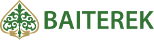 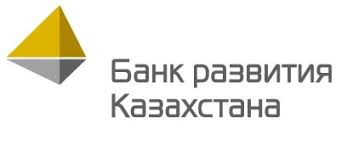 Лизинговое финансирование 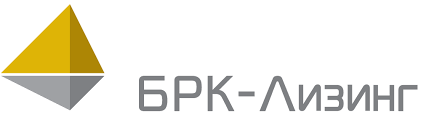 Кредитование через финансовые институты 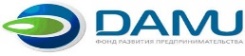 Предоставление гарантийных обязательств и поручительств по займам, Субсидирование ставки вознаграждения по кредитам, выдаваемым финансовыми институтами, и купонного вознаграждения по облигациям Развитие индустриальной инфраструктуры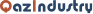 Развитие инновации Национальный институт развития в области технологического развития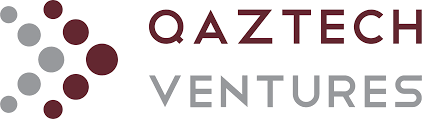 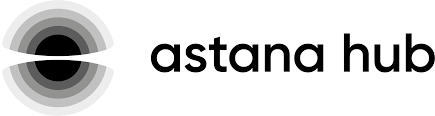 Осуществление инвестиций в уставные капиталы (долевое или венчурное финансирование)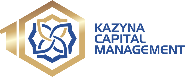 Развитие и продвижение экспорта отечественных обработанных товаров, услугНациональный институт развития в области развития и продвижения экспорта QazTrade

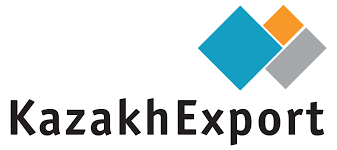 Поддержка повышения производительности труда Поддержка и продвижение продукции на внутреннем рынкеПривлечение иностранных инвестиций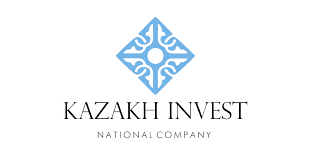 Задача/Институт развития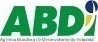 Агентство промышленного развития Бразилии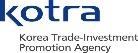 Корейское торгово-инвестиционное агентство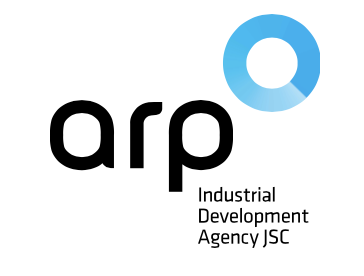 Агентство промышленного развития Польши 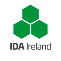 Управление промышленного развития ИрландииИнформационно-аналитическая, консультационная и экспертная поддержкаФинансирование или обеспечение доступа к финансированиюn.a.-Привлечение инвестиций -Прямые нефинансовые и сервисные меры поддержкиn.a.Поддержка и продвижение экспортаn.a.*Поддержка отечественных компаний для продвижения на целевые рынки (помощь с международным маркетингом)n.a.n.a.Развитие и поддержка инноваций**Рост конкурентоспособности предприятий через развитие цепочек поставщиковn.a.n.a.Развитие МСБn.a.-Организация взаимодействия и сотрудничества между участниками процесса индустриализацииОрганизация дискуссий и форумовn.a.n.a.НаименованиеЕд. изм.20189 мес. 2019Утвержденная штатная численностьед.160170Фактическая численностьед.89161Административно-управленческий персонал%2518Уровень текучести кадров%169Средний возрастлет3235Качественный состав сотрудников:Качественный состав сотрудников:Качественный состав сотрудников:Качественный состав сотрудников:  - доктора наук, профессораед.1-  - кандидаты наукед.34  - Ph.Dед.1-  - Masterед.3060 - сотрудники c зарубежным образованиемед.2138- выпускники Болашакед.1315-сотрудники с отраслевым образованиемед.2020-сотрудники, имеющие 2 и более высших образованияед.3970ВозможностиБезальтернативный курс Правительства РК на развитие несырьевой экономики.Инструменты государственной политики: программа индустриально-инновационного развития, национальная экспортная стратегия, интеграционные механизмы.   Рост госзаказа на информационные, аналитические, консультационные, экспертные и операторские услуги в области реализации промышленной политики и интеграционных процессов.Сотрудничество с другими институтами развития.Взаимодействие с ведущими международными организациями и экспертами.Угрозы и вызовыСокращение государственной поддержки развития промышленности и инфраструктуры при ухудшении экономической ситуации.Реорганизации структуры Правительства РК и передача функций Общества другим институтам развития. Недостаточный уровень координации и согласованности действий между всеми участниками индустриально-инновационного развития страны. Сокращение численности персонала организаций квазигосударственного сектора.        Усиление конкуренции и передача части потенциальных контрактов сторонним организациям.                                 Сильные стороны:Статус национального института развития в сфере развития индустрии и местного содержания, оператора мер государственной поддержки промышленных предприятий, единого координационного центра развития индустриальной инфраструктуры (СЭЗ и ИЗ).Накопленный институциональный капитал (знания и база данных, практический опыт, внешние связи, интеллектуальный потенциал, налаженные бизнес-процессы) и репутация одного из ведущих институтов развития РК.Высококвалифицированные эксперты в области экономических исследований, анализа и поиска решений.Опыт совместной реализации проектов с международными организациями (Всемирный Банк, Институт им. Фраунгофера).Стратегические действияУчастие Общества в реализации ГПИИР:- оказание системных мер государственного стимулирования развития обрабатывающей промышленности,- предоставление прямых мер государственного стимулирования предприятий;- рекомендации по формированию нормативной базы;- мониторинг и информационно-аналитическое сопровождение Программы- разработка предложений по устранению барьеров при реализации программы. Новые направления или       виды деятельности.Стратегические действияПроактивная позиция Общества в формировании ГПИИР, включая выработку эффективных предложений по решению проблем ее реализации.Системный анализ внутренних и внешних условий  реиндустриализации.Разработка концептуальных решений по дальнейшему индустриально-инновационному развитиюСлабые стороныСильная зависимость финансовых результатов от государственных заказов                                                                                                    Дефицит высококвалифицированных кадров в области индустриально-инновационного развития Утечка «мозгов»Недостаточная автоматизация внутренних процессовСтратегические действияСовершенствование корпоративного управления.Организационные изменения: «единое окно», региональная сеть, автоматизация, проектное управление, Lean офис.Укрепление социально- кадровой политики.Стратегические действияСовершенствование структуры управления.Развитие компетенций.Развитие сотрудничества и взаимодействия с участниками процесса  индустриализации.Коммерциализация услуг.Повышение прозрачности и репутации.Целевые показатели  Целевые показатели  Целевые показатели  Целевые показатели  Целевые показатели  Целевые показатели  Целевые показатели  Целевые показатели  Целевые показатели  Стратегические задачиСтратегические задачиПоказателиЕд. изм.20202021202220232024Направление 1.  Экспертно-аналитическая деятельность QazIndustry как «мозгового центра» развития промышленности и смежных отраслей КазахстанаЭкспертно-аналитическая деятельность QazIndustry как «мозгового центра» развития промышленности и смежных отраслей КазахстанаЭкспертно-аналитическая деятельность QazIndustry как «мозгового центра» развития промышленности и смежных отраслей КазахстанаЭкспертно-аналитическая деятельность QazIndustry как «мозгового центра» развития промышленности и смежных отраслей КазахстанаЭкспертно-аналитическая деятельность QazIndustry как «мозгового центра» развития промышленности и смежных отраслей КазахстанаЭкспертно-аналитическая деятельность QazIndustry как «мозгового центра» развития промышленности и смежных отраслей КазахстанаЭкспертно-аналитическая деятельность QazIndustry как «мозгового центра» развития промышленности и смежных отраслей КазахстанаЭкспертно-аналитическая деятельность QazIndustry как «мозгового центра» развития промышленности и смежных отраслей КазахстанаЦельВыработка предложений по дальнейшему индустриально-инновационному развитию КазахстанаВыработка предложений по дальнейшему индустриально-инновационному развитию КазахстанаВыработка предложений по дальнейшему индустриально-инновационному развитию КазахстанаВыработка предложений по дальнейшему индустриально-инновационному развитию КазахстанаВыработка предложений по дальнейшему индустриально-инновационному развитию КазахстанаВыработка предложений по дальнейшему индустриально-инновационному развитию КазахстанаВыработка предложений по дальнейшему индустриально-инновационному развитию КазахстанаВыработка предложений по дальнейшему индустриально-инновационному развитию Казахстана1. Информационно-аналитическое обеспечение ГПИИР 2020-20251. Информационно-аналитическое обеспечение ГПИИР 2020-2025Мониторинг реализации ГПИИР 2020-2025 (количество отчетов в МИИР) ед.222222.Системный анализ современной индустриализации и глобальных тенденций2.Системный анализ современной индустриализации и глобальных тенденцийКоличество направленных уполномоченному государственному органу предложений по вопросам дальнейшего индустриально-инновационного развития   ед.-≥ 1≥ 1≥ 1≥ 1Направление 2. Предоставление системных и прямых мер государственного стимулирования в обрабатывающей промышленностиПредоставление системных и прямых мер государственного стимулирования в обрабатывающей промышленностиПредоставление системных и прямых мер государственного стимулирования в обрабатывающей промышленностиПредоставление системных и прямых мер государственного стимулирования в обрабатывающей промышленностиПредоставление системных и прямых мер государственного стимулирования в обрабатывающей промышленностиПредоставление системных и прямых мер государственного стимулирования в обрабатывающей промышленностиПредоставление системных и прямых мер государственного стимулирования в обрабатывающей промышленностиПредоставление системных и прямых мер государственного стимулирования в обрабатывающей промышленностиЦельРост конкурентоспособности предприятий обрабатывающей промышленностиРост конкурентоспособности предприятий обрабатывающей промышленностиРост конкурентоспособности предприятий обрабатывающей промышленностиРост конкурентоспособности предприятий обрабатывающей промышленностиРост конкурентоспособности предприятий обрабатывающей промышленностиРост конкурентоспособности предприятий обрабатывающей промышленностиРост конкурентоспособности предприятий обрабатывающей промышленностиРост конкурентоспособности предприятий обрабатывающей промышленности1. Участие в реализации системных мер поддержки развития обрабатывающей промышленности1. Участие в реализации системных мер поддержки развития обрабатывающей промышленности1. Участие в реализации системных мер поддержки развития обрабатывающей промышленности1. Участие в реализации системных мер поддержки развития обрабатывающей промышленностиАктуализация Единой карты приоритетных товаров и услуг* ед.-1-1-1. Участие в реализации системных мер поддержки развития обрабатывающей промышленности1. Участие в реализации системных мер поддержки развития обрабатывающей промышленностиСоздание и запуск аналитической платформы цифровой трансформации *ед.1----1. Участие в реализации системных мер поддержки развития обрабатывающей промышленности1. Участие в реализации системных мер поддержки развития обрабатывающей промышленностиКоличество долгосрочных договоров и оффтейк контрактов по закупу товаров отечественных производителей, заключенных при содействии Обществаед.-35353535 1. Участие в реализации системных мер поддержки развития обрабатывающей промышленности1. Участие в реализации системных мер поддержки развития обрабатывающей промышленностиФормирование реестра кластерных инициатив*ед.-1---1. Участие в реализации системных мер поддержки развития обрабатывающей промышленности1. Участие в реализации системных мер поддержки развития обрабатывающей промышленностиКоличество реализованных проектов пилотных территориальных кластеров*ед.-≥ 1≥ 1≥ 1≥ 11. Участие в реализации системных мер поддержки развития обрабатывающей промышленности1. Участие в реализации системных мер поддержки развития обрабатывающей промышленностиКоличество производителей обработанной продукции, аккредитованных в Службе развития поставщиков ед.2030---1. Участие в реализации системных мер поддержки развития обрабатывающей промышленности1. Участие в реализации системных мер поддержки развития обрабатывающей промышленностиДоля крупных и средних предприятий в обрабатывающей промышленности, использующих цифровые технологии**%571115192.  Предоставление  предприятиям  обрабатывающей промышленности прямых мер государственного стимулирования 2.  Предоставление  предприятиям  обрабатывающей промышленности прямых мер государственного стимулирования Количество проектов предпринимателей, получивших меры государственного стимулирования по продвижению обработанных товаров, работ и услуг на внутреннем рынке**ед.50148 150152154 2.  Предоставление  предприятиям  обрабатывающей промышленности прямых мер государственного стимулирования 2.  Предоставление  предприятиям  обрабатывающей промышленности прямых мер государственного стимулирования Количество субъектов индустриально-инновационной деятельности, получивших меры государственного стимулирования по продвижению отечественных обработанных товаров**ед.1101101101101102.  Предоставление  предприятиям  обрабатывающей промышленности прямых мер государственного стимулирования 2.  Предоставление  предприятиям  обрабатывающей промышленности прямых мер государственного стимулирования Количество предприятий, получивших меры государственного стимулирования, направленных на повышение производительности труда**ед.557379 85 91 2.  Предоставление  предприятиям  обрабатывающей промышленности прямых мер государственного стимулирования 2.  Предоставление  предприятиям  обрабатывающей промышленности прямых мер государственного стимулирования Количество получивших меры поддержки по возмещению затрат на повышение производительности труда предприятий, которые увеличили объем своих доходов не менее чем в 2 (две) тенге от вложенного государством 1 (один) тенге**ед.1827465058Направление 3. Содействие развитию смежных для обрабатывающей промышленности отраслей и сфер экономикиСодействие развитию смежных для обрабатывающей промышленности отраслей и сфер экономикиСодействие развитию смежных для обрабатывающей промышленности отраслей и сфер экономикиСодействие развитию смежных для обрабатывающей промышленности отраслей и сфер экономикиСодействие развитию смежных для обрабатывающей промышленности отраслей и сфер экономикиСодействие развитию смежных для обрабатывающей промышленности отраслей и сфер экономикиСодействие развитию смежных для обрабатывающей промышленности отраслей и сфер экономикиСодействие развитию смежных для обрабатывающей промышленности отраслей и сфер экономикиЦельРост конкурентоспособности предприятий смежных с обрабатывающей промышленностью отраслей и сфер экономикиРост конкурентоспособности предприятий смежных с обрабатывающей промышленностью отраслей и сфер экономикиРост конкурентоспособности предприятий смежных с обрабатывающей промышленностью отраслей и сфер экономикиРост конкурентоспособности предприятий смежных с обрабатывающей промышленностью отраслей и сфер экономикиРост конкурентоспособности предприятий смежных с обрабатывающей промышленностью отраслей и сфер экономикиРост конкурентоспособности предприятий смежных с обрабатывающей промышленностью отраслей и сфер экономикиРост конкурентоспособности предприятий смежных с обрабатывающей промышленностью отраслей и сфер экономикиРост конкурентоспособности предприятий смежных с обрабатывающей промышленностью отраслей и сфер экономикиИнформационно-аналитическое и экспертное сопровождение развития отдельных отраслей и сфер экономикиИнформационно-аналитическое и экспертное сопровождение развития отдельных отраслей и сфер экономикиКоличество услуг, оказанных Обществом уполномоченным государственным органам по вопросам анализа и/или развития смежных с обрабатывающей промышленностью отраслей и сфер экономикиед.≥ 1≥ 1≥ 1≥ 1≥ 1Направление 4. Координация развития специальных экономических и индустриальных зон Республики КазахстанКоординация развития специальных экономических и индустриальных зон Республики КазахстанКоординация развития специальных экономических и индустриальных зон Республики КазахстанКоординация развития специальных экономических и индустриальных зон Республики КазахстанКоординация развития специальных экономических и индустриальных зон Республики КазахстанКоординация развития специальных экономических и индустриальных зон Республики КазахстанКоординация развития специальных экономических и индустриальных зон Республики КазахстанКоординация развития специальных экономических и индустриальных зон Республики КазахстанЦельПовышение эффективности специальных экономических и индустриальных зонПовышение эффективности специальных экономических и индустриальных зонПовышение эффективности специальных экономических и индустриальных зонПовышение эффективности специальных экономических и индустриальных зонПовышение эффективности специальных экономических и индустриальных зонПовышение эффективности специальных экономических и индустриальных зонПовышение эффективности специальных экономических и индустриальных зонПовышение эффективности специальных экономических и индустриальных зон Координационные функции и взаимодействие с уполномоченными госорганами Координационные функции и взаимодействие с уполномоченными госорганамиАнализ эффективности специальных экономических и индустриальных зон и внесение предложения по повышению их эффективности* ед.1----Продвижение специальных экономических и индустриальных зон Республики Казахстан и повышение качества управления Продвижение специальных экономических и индустриальных зон Республики Казахстан и повышение качества управления Объем выпускаемой продукции на территории специальных экономических зон	млрд тенге772,01244,71935,12099,92952,1Направление 5. Институциональное развитие QazIndustryИнституциональное развитие QazIndustryИнституциональное развитие QazIndustryИнституциональное развитие QazIndustryИнституциональное развитие QazIndustryИнституциональное развитие QazIndustryИнституциональное развитие QazIndustryИнституциональное развитие QazIndustryЦельПовышение эффективности деятельностиПовышение эффективности деятельностиПовышение эффективности деятельностиПовышение эффективности деятельностиПовышение эффективности деятельностиПовышение эффективности деятельностиПовышение эффективности деятельностиПовышение эффективности деятельностиСовершенствование корпоративного управленияСовершенствование корпоративного управленияСтепень исполнения плана совершенствования корпоративного управления %100-100100100Развитие компетенцийРазвитие компетенцийДоход от основной деятельности Общества млн тенге1 4141 827 1 830 1 870 1 900 Повышение операционной эффективностиПовышение операционной эффективностиСредняя выработка на одного работника производственного персоналамлн тенге/чел.10,014,014,114,414,6Повышение операционной эффективностиПовышение операционной эффективностиСтепень удовлетворенности потребителей качеством операторских услуг  %55 6065 70 75 Развитие человеческого капиталаРазвитие человеческого капиталаТекучесть кадров, за исключением мероприятий, связанных с реорганизацией или сокращением штата%2020171412Развитие человеческого капиталаРазвитие человеческого капиталаСтепень удовлетворенность персонала%7580858585Повышение прозрачности в деятельностиПовышение прозрачности в деятельностиКоличество публикаций в СМИ и на сайте Общества (статьи, интервью, сюжеты и передачи TV)ед.60 60 60 60 60               РК              -Республика КазахстанМИИР       -Министерство индустрии и инфраструктурного развития Республики КазахстанМЦРИАП-Министерство цифрового развития, инноваций и аэрокосмической промышленности Республики КазахстанМТИ-Министерство торговли и интеграции Республики КазахстанНИОКР-научно-исследовательские и опытно-конструкторские разработкиЮНИДО-Организация Объединённых Наций по промышленному развитиюВТОВсемирная торговая организацияНИИ-научно-исследовательский институтСМИ-средства массовой информацииКМГ-АО «КазМунайГаз»КПО -компания «Карачагана́к Петро́лиум Опере́йтинг Б. В.»НКОК-компания «Норт Каспиан Оперейтинг Компани Н.В.»ТШО -компания «Тенгизшевройл»ТиПО -техническое и профессиональное образованиеsoft skills -неспециализированные навыки, которые обеспечивают успешное участие в рабочем процессе, но не связаны с конкретной предметной областью         n.a.   -нет сведенийHR-управление человеческими ресурсамиPR-связи с общественностьюLean-концепция управления, основанная на постоянном стремлении к устранению потерьGB-ВеликобританияFr-ФранцияDe-ГерманияLat-ЛатвияEU-Европейский союзSWE-ШвецияIsr-ИзраильОЭСР-Организация экономического сотрудничества и развитияЕАЭС-Евразийский экономический союзDipIFR-диплом по международной финансовой отчетности Ассоциации присяжных сертифицированных бухгалтеровдр.-Другие.